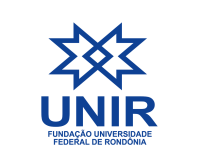 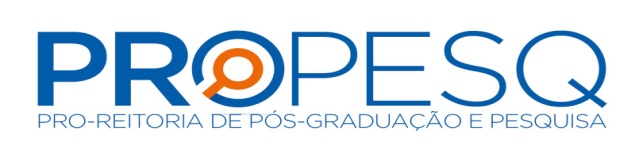 End.: BR 364, Km 9,5 Sentido Rio Branco/ACCEP: 76.801-974 – Porto Velho/RO – Tel.: (69)2182-2171/98434-4767 E-mail: propesq@unir.br – Site: www.propesq.unir.br Facebook: @propesqunirVIGÊNCIA DOS MANDATOS DOS CONSULTORES DO GRUPO DE NOTÁVEIS DO PIBICN.ºNOME DO CONSULTORÁREA DO CONHECIMENTOINSTRUMENTO LEGALPUBLICADO NO BOLETIM DE SERVIÇO E/OU SITE DO PIBICVIGÊNCIA DO MANDATOLOTAÇÃO NO CAMPUSDorisvalder Dias NunesCiências Exatas e da TerraPortaria n.º 002/PROPesq de 12/03/2014www.pibic.unir.br12/03/2014a12/03/2016Porto VelhoEstevão Rafael FernandesCiências Humanas e Sociais IPortaria n.º 08/PROPESQ de 04/05/2017www.pibic.unir.br04/05/2017a04/05/2019Porto VelhoJosé Moreira da Silva NetoCiências Humanas e Sociais IIPortaria n.º 009/PROPesq de 11/06/2013www.pibic.unir.br11/06/2013a11/06/2015Porto VelhoKatia Fernanda Alves MoreiraCiências da Vida e SaúdePortaria n.º 009/PROPesq de 11/06/2013www.pibic.unir.br11/06/2013a11/06/2015Porto VelhoKatia Fernanda Alves MoreiraCiências da Vida e SaúdePortaria n.º 018/PROPESQ de 26/10/2015www.pibic.unir.br26/10/2015a26/10/2017Porto VelhoLeonardo de Azevedo CalderonCiências Exatas e da TerraPortaria n.º 015/PROPESQ de 13/07/2016www.pibic.unir.br13/07/2016a12/07/2018Porto VelhoMariluce Paes de SouzaCiências Humanas e Sociais IIPortaria n.° 35/PROPESQ de 16/05/2018www.pibic.unir.br16/05/2018a 15/05/2020Porto VelhoNathalia Halax ÓrfãoCiências da Vida e SaúdePortaria n.° 35/PROPESQ de 16/05/2018www.pibic.unir.br16/05/2018a 15/05/2020Porto VelhoMiguel NenevéCiências Humanas e Sociais IIPortaria n.º 018/PROPESQ de 26/10/2015www.pibic.unir.br26/10/2015a26/10/2017Porto VelhoWalterlina Barboza BrasilCiências Humanas e Sociais IPortaria n.º 006/PROPesq de 06/04/2015www.pibic.unir.br06/04/2015a06/04/2017Porto VelhoMandatos vigentesMandatos expirados